Formulaire d’application☐ J’atteste que je n’ai pas déjà bénéficié du Programme de soutien à la relève étudiante pour favoriser le réseautage et les collaborations durant ma formation académique actuelle (sauf pour le doctorat).OU☐ J’atteste que je n’ai pas bénéficié du Programme de soutien à la relève étudiante pour favoriser le réseautage et les collaborations dans la dernière année (pour celleux au doctorat).Éléments à fournir☐ Un budget détaillé (sous forme de texte explicatif, tableau Word ou fichier Excel) comprenant 1000 caractères au maximum. Prendre note des dépenses admissibles et inadmissibles.☐ Une lettre de motivation (maximum 200 mots)☐ Une preuve de confirmation d’acceptation de votre résumé au CongrèsFaites-nous parvenir le formulaire dûment complété et les fichiers joint dans un seul fichier PDF, par courriel à: concours.rqspal@crchudequebec.ulaval.ca, en mentionnant en objet « Application | Programme de soutien à la relève étudiante pour favoriser le réseautage et les collaborations »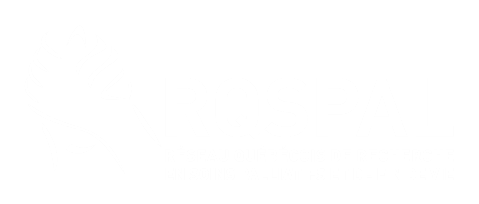 Programme de soutien financier à la relève étudianteSoutien financier à la relève étudiante pour favoriser le réseautage et les collaborations1. Candidat∙e1. Candidat∙e1. Candidat∙e1. Candidat∙eNom : Cliquez ici pour taper du texte.Nom : Cliquez ici pour taper du texte.Prénom : Cliquez ici pour taper du texte.Prénom : Cliquez ici pour taper du texte.Courriel : Cliquez ici pour taper du texte.Courriel : Cliquez ici pour taper du texte.Courriel : Cliquez ici pour taper du texte.Courriel : Cliquez ici pour taper du texte.Adresse : Cliquez ici pour taper du texte.Adresse : Cliquez ici pour taper du texte.Adresse : Cliquez ici pour taper du texte.Adresse : Cliquez ici pour taper du texte.Ville : Cliquez ici pour taper du texte.Province : Cliquez ici pour taper du texte.Province : Cliquez ici pour taper du texte.Code postal : Cliquez ici pour taper du texte.Formation en cours :☐ M.Sc.☐ Ph.D☐ Post-Doctorat☐ Résidence en médecine (dont 50% en recherche)Formation en cours :☐ M.Sc.☐ Ph.D☐ Post-Doctorat☐ Résidence en médecine (dont 50% en recherche)Date prévue de fin d’études : Cliquez ici pour taper du texte.Date prévue de fin d’études : Cliquez ici pour taper du texte.Formation en cours :☐ M.Sc.☐ Ph.D☐ Post-Doctorat☐ Résidence en médecine (dont 50% en recherche)Formation en cours :☐ M.Sc.☐ Ph.D☐ Post-Doctorat☐ Résidence en médecine (dont 50% en recherche)Affiliation universitaire : Cliquez ici pour taper du texte.Affiliation universitaire : Cliquez ici pour taper du texte.Formation en cours :☐ M.Sc.☐ Ph.D☐ Post-Doctorat☐ Résidence en médecine (dont 50% en recherche)Formation en cours :☐ M.Sc.☐ Ph.D☐ Post-Doctorat☐ Résidence en médecine (dont 50% en recherche)Faculté : Cliquez ici pour taper du texte.Faculté : Cliquez ici pour taper du texte.Formation en cours :☐ M.Sc.☐ Ph.D☐ Post-Doctorat☐ Résidence en médecine (dont 50% en recherche)Formation en cours :☐ M.Sc.☐ Ph.D☐ Post-Doctorat☐ Résidence en médecine (dont 50% en recherche)Département : Cliquez ici pour taper du texte.Département : Cliquez ici pour taper du texte.Nom* : Cliquez ici pour taper du texte.Nom* : Cliquez ici pour taper du texte.Prénom* : Cliquez ici pour taper du texte.Indiquer le statut :☐ Directeur∙rice☐ Co-directeur∙riceAffiliation universitaire : Cliquez ici pour taper du texte.Affiliation universitaire : Cliquez ici pour taper du texte.Indiquer le statut :☐ Directeur∙rice☐ Co-directeur∙riceFaculté : Cliquez ici pour taper du texte.Faculté : Cliquez ici pour taper du texte.Indiquer le statut :☐ Directeur∙rice☐ Co-directeur∙riceDépartement : Cliquez ici pour taper du texte.Département : Cliquez ici pour taper du texte.3. Congrès, colloque, journée scientifique3. Congrès, colloque, journée scientifiqueTitre : Cliquez ici pour taper du texte.Titre : Cliquez ici pour taper du texte.Date : Cliquez ici pour taper du texte.Lieu : Cliquez ici pour taper du texte.Type :☐ Provincial☐ National☐ InternationalType de présentation :☐ Orale☐ AfficheModalité :☐ Présentiel☐ VirtuelModalité :☐ Présentiel☐ Virtuel4. Résumé soumis et acceptéTitre du résumé : Cliquez ici pour taper du texte.Co-auteur∙rices (veuillez lister tous les auteur∙rices avec nom de famille et initiales) :Cliquez ici pour taper du texte.Rappel : Vous devez être premier∙ère auteur∙rice.Résumé (veuillez copier votre résumé ici, tel que soumis au comité du congrès) :Cliquez ici pour taper du texte.5. Description de votre participation et implication aux activités du RQSPAL(ex : Journées scientifiques, Assemblées des membres, Rencontres du Comité étudiant ou des axes de recherche, Conférences mensuelles, autres activités scientifiques du RQSPAL)Maximum 200 motsCliquez ici pour taper du texte.